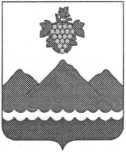 РЕСПУБЛИКА ДАГЕСТАНАДМИНИСТРАЦИЯ МУНИЦИПАЛЬНОГО РАЙОНА
«ДЕРБЕНТСКИЙ РАЙОН»ПОСТАНОВЛЕНИЕ«26» мая 2022 г.                                                                                              №124Об утверждении отчета об исполнении бюджета муниципального района «Дербентский район» за I квартал 2022 годаВ соответствии с Положением о бюджетном процессе в муниципальном районе «Дербентский район» Республики Дагестан, утвержденное решением Собрания депутатов муниципального района «Дербентский район» Республики Дагестан от 28 декабря 2011 года № 13/7, на основании Устава муниципального образования «Дербентский район», в целях обеспечения контроля за исполнением бюджета муниципального района «Дербентский район»,Постановляю:I. Утвердить отчет об исполнении бюджета муниципального района «Дербентский район» за I квартал 2022 года по доходам в сумме 441 988,4 тыс. рублей, по расходам в сумме 422 678,1 тыс. рублей с показателями:по доходам бюджета муниципального района «Дербентский район» за I квартал 2022 года согласно приложению № 1;по распределению расходов бюджета муниципального района «Дербентский район» за I квартал 2022 года по разделам и подразделам функциональной классификации расходов бюджетов РФ согласно приложению № 2;по ведомственной структуре расходов бюджета муниципального района «Дербентский район» за I квартал 2022 года согласно приложению № 3;по распределению расходов бюджета муниципального района «Дербентский район» за I квартал 2022 года по разделам, подразделам, целевым статьям, видам расходов функциональной классификации расходов бюджетов РФ согласно приложению № 4; по источникам внутреннего финансирования дефицита бюджета муниципального района «Дербентский район», за I квартал 2022 года согласно приложению № 5;отчет об использовании бюджетных ассигнований резервного фонда администрации муниципального района «Дербентский район» за I квартал 2022 года согласно приложению № 6;информация о численности муниципальных служащих и работников муниципальных учреждений муниципального района «Дербентский район», фактических затратах на их денежное содержание за I квартал 2022 года согласно приложению № 7;отчет о доходах и расходах муниципального дорожного фонда муниципального района «Дербентский район» за I квартал 2022 года согласно приложению № 8.Настоящее постановление направить в Собрание депутатов муниципального района «Дербентский район».Настоящее постановление опубликовать в газете «Дербентскиеизвестия» и разместить на официальном	сайте администрациимуниципального района «Дербентский район» в сети Интернет.Контроль за исполнением данного постановления возложить на заместителя главы Администрации «Дербентский район» Бебетова И.А.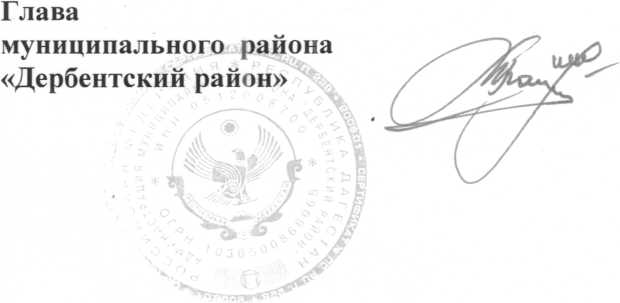                                                                                                                М.Г. РагимовПриложение № 1 к Постановлению Главы муниципального района «Дербентский район» «Об утверждении отчета об исполнении бюджета муниципального района «Дербентский район» за I квартал 2022 года»«26» мая 2022 года №124Исполнение бюджета муниципального района «Дербентский район»за I квартал 2022 года по доходам                                                                                                                  (тыс, рублей)                                                                                                                                        Приложение № 2 к Постановлению Главы муниципального района «Дербентский район» «Об утверждении отчета об исполнении бюджета муниципального района «Дербентский район» за I квартал 2022 года».	«26» мая 2022 года №124Распределение расходов бюджета муниципального района «Дербентский район» за I квартал 2022 года по разделам и подразделам функциональной
классификации расходов бюджетов РФ                                                                                                                                                  (тыс. рублей)Приложение № 3к Постановлению Главы муниципального района «Дербентский район» «Об утверждении отчета об исполнении бюджета муниципального района «Дербентский район» за I квартал 2022 года»	«26» мая 2022 года №124Распределение расходов бюджета муниципального района «Дербентский район» за I квартал 2022 года по ведомственной структуре расходов(тыс. рублей)Приложение № 4к Постановлению Главы муниципального района «Дербентский район» «Об утверждении отчета об исполнении бюджета муниципального района «Дербентский район» за I квартал 2022«26» мая 2022 года №124Распределение расходов бюджета муниципального района «Дербентский район» за I квартал 2022 года по разделам, подразделам, целевым статьям и видам расходов функциональной классификации расходов бюджетов РФ                                                                                                                                                               (тыс. рублей)Приложение № 5к Постановлению Главы муниципального района «Дербентский район» «Об утверждении отчета об исполнении бюджета муниципального района «Дербентский район» за I квартал 2022«26» мая 2022 года №124Источники внутреннего финансирования
дефицита бюджета муниципального района «Дербентский район»
за I квартал 2022 года(тыс. руб.)Приложение № 6к Постановлению Главы муниципального района «Дербентский район» «Об утверждении отчета об исполнении бюджета муниципального района «Дербентский район» за I квартал 2022«26» мая 2022 года №124Отчет об использовании бюджетных ассигнований резервного фон,
Администрации муниципального района «Дербентский район»
за I квартал 2022 года(тыс. рублей)Приложение № 7к Постановлению Главы муниципального района «Дербентский район» «Об утверждении отчета об исполнении бюджета муниципального района «Дербентский район» за I квартал 2022 года»«26» мая 2022 года №124Информация о численности муниципальных служащих и работниковмуниципальных учреждений муниципального района «Дербентский район»,
фактических затратах на их денежное содержание за I квартал 2022 годаПриложение № 8к Постановлению Главы муниципального района «Дербентский район» «Об утверждении отчета об исполнении бюджета муниципального района «Дербентский за I квартал 2022 года»	ОТЧЕТо доходах и расходах муниципального дорожного фонда муниципального района «Дербентский район» за I квартал 2022 года(тыс. рублей)Наименование доходовКод доходаИсполненоНАЛОГОВЫЕ И НЕНАЛОГОВЫЕ ДОХОДЫ0001000000000000000062 846,7Налог на доходы физических лиц0001010200001000011041 075,9Налог на доходы физических лиц с доходов, источником которых является налоговый агент, за исключением доходов, в отношении которых исчисление и уплата налога осуществляются в соответствии со статьями 227, 227.1 и 228 Налогового кодекса Российской Федерации0001010201001000011040 924,3Налог на доходы физических лиц с доходов, полученных от осуществления деятельности физическими лицами, зарегистрированными в качестве индивидуальных предпринимателей, нотариусов, занимающихся частной практикой, адвокатов, учредивших адвокатские кабинеты, и других лиц, занимающихся частной практикой в соответствии со статьей 227 Налогового кодекса Российской Федерации0001010202001000011038,0Налог на доходы физических лиц с доходов, полученных физическими лицами в соответствии со статьей 228 Налогового кодекса Российской Федерации0001010203001000011085,8Налог на доходы физических лиц в части суммы налога, превышающей 650 000 рублей, относящейся к части налоговой базы, превышающей 5 000 000 рублей (за исключением налога на доходы физических лиц с сумм прибыли контролируемой иностранной компании, в том числе фиксированной прибыли контролируемой иностранной компании)0001010208001000011027,8Акцизы по подакцизным товарам (продукции), производимым на территории Российской Федерации000103020000100001105 297,9Доходы от уплаты акцизов на дизельное топливо, подлежащие распределению между бюджетами субъектов Российской Федерации и местными бюджетами с учетом установленных дифференцированных нормативов отчислений в местные бюджеты000103022300100001102 544,3Доходы от уплаты акцизов на дизельное топливо, подлежащие распределению между бюджетами субъектов Российской Федерации и местными бюджетами с учетом установленных дифференцированных нормативов отчислений в местные бюджеты (по нормативам, установленным федеральным законом о федеральном бюджете в целях формирования дорожных фондов субъектов Российской Федерации)000103022310100001102 253,5Доходы от уплаты акцизов на дизельное топливо, подлежащие распределению между бюджетами субъектов Российской Федерации и местными бюджетами с учетом установленных дифференцированных нормативов отчислений в местные бюджеты (по нормативам, установленным федеральным законом о федеральном бюджете в целях реализации национального проекта "Безопасные и качественные автомобильные дороги")00010302232010000110290,8Доходы от уплаты акцизов на моторные масла для дизельных и (или) карбюраторных (инжекторных) двигателей, подлежащие распределению между бюджетами субъектов Российской Федерации и местными бюджетами с учетом установленных дифференцированных нормативов отчислений в местные бюджеты0001030224001000011016,3Доходы от уплаты акцизов на моторные масла для дизельных и (или) карбюраторных (инжекторных) двигателей, подлежащие распределению между бюджетами субъектов Российской Федерации и местными бюджетами с учетом установленных дифференцированных нормативов отчислений в местные бюджеты (по нормативам, установленным федеральным законом о федеральном бюджете в целях формирования дорожных фондов субъектов Российской Федерации)0001030224101000011014,4Доходы от уплаты акцизов на моторные масла для дизельных и (или) карбюраторных (инжекторных) двигателей, подлежащие распределению между бюджетами субъектов Российской Федерации и местными бюджетами с учетом установленных дифференцированных нормативов отчислений в местные бюджеты (по нормативам, установленным федеральным законом о федеральном бюджете в целях реализации национального проекта "Безопасные и качественные автомобильные дороги")000103022420100001101,9Доходы от уплаты акцизов на автомобильный бензин, подлежащие распределению между бюджетами субъектов Российской Федерации и местными бюджетами с учетом установленных дифференцированных нормативов отчислений в местные бюджеты000103022500100001103 078,5Доходы от уплаты акцизов на автомобильный бензин, подлежащие распределению между бюджетами субъектов Российской Федерации и местными бюджетами с учетом установленных дифференцированных нормативов отчислений в местные бюджеты (по нормативам, установленным федеральным законом о федеральном бюджете в целях формирования дорожных фондов субъектов Российской Федерации)000103022510100001102 726,7Доходы от уплаты акцизов на автомобильный бензин, подлежащие распределению между бюджетами субъектов Российской Федерации и местными бюджетами с учетом установленных дифференцированных нормативов отчислений в местные бюджеты (по нормативам, установленным федеральным законом о федеральном бюджете в целях реализации национального проекта "Безопасные и качественные автомобильные дороги")00010302252010000110351,8Доходы от уплаты акцизов на прямогонный бензин, подлежащие распределению между бюджетами субъектов Российской Федерации и местными бюджетами с учетом установленных дифференцированных нормативов отчислений в местные бюджеты00010302260010000110- 341,3НАЛОГИ НА СОВОКУПНЫЙ ДОХОД0001050000000000000014 975,9ГОСУДАРСТВЕННАЯ ПОШЛИНА00010800000000000000363,2ЗАДОЛЖЕННОСТЬ И ПЕРЕРАСЧЕТЫ ПО ОТМЕНЕННЫМ НАЛОГАМ, СБОРАМ И ИНЫМ ОБЯЗАТЕЛЬНЫМ ПЛАТЕЖАМ000109000000000000000,5ДОХОДЫ ОТ ИСПОЛЬЗОВАНИЯ ИМУЩЕСТВА, НАХОДЯЩЕГОСЯ В ГОСУДАРСТВЕННОЙ И МУНИЦИПАЛЬНОЙ СОБСТВЕННОСТИ000111000000000000001 117,8ПЛАТЕЖИ ПРИ ПОЛЬЗОВАНИИ ПРИРОДНЫМИ РЕСУРСАМИ0001120000000000000031,7ДОХОДЫ ОТ ПРОДАЖИ МАТЕРИАЛЬНЫХ И НЕМАТЕРИАЛЬНЫХ АКТИВОВ0001140000000000000039,4ШТРАФЫ, САНКЦИИ, ВС ЗМЕЩЕНИЕ УЩЕРБА00011600000000000000-55,5БЕЗВОЗМЕЗДНЫЕ ПОСТУПЛЕНИЯ ОТ ДРУГИХ БЮДЖЕТОВ БЮДЖЕТНОЙ СИСТЕМЫ РОССИЙСКОЙ ФЕДЕРАЦИИ00020200000000000000379 141,7Дотации бюджетам бюджетной системы Российской Федерации0002021000000000015053 603,0Дотации бюджетам муниципальных районов на выравнивание бюджетной обеспеченности из бюджета субъекта Российской Федерации0002021500105000015053 603,0Субсидии бюджетам бюджетной системы Российской Федерации (межбюджетные субсидии)0002022000000000015015 732,6Субсидии бюджетам муниципальных районов на софинансирование капитальных вложений в объекты муниципальной собственности000202200770500001501 065,0Субсидии бюджетам муниципальных районов на организацию бесплатного горячего питания обучающихся, получающих начальное общее образование в государственных и муниципальных образовательных организациях0002022530405000015013 982,8Прочие субсидии бюджетам муниципальных районов00020229999050000150684,8Субвенции бюджетам бюджетной системы Российской Федерации00020230000000000150307 778,1Субвенции бюджетам муниципальных районов на выполнение передаваемых полномочий субъектов Российской Федерации00020230024050000150293 591,5Субвенции бюджетам муниципальных районов на содержание ребенка в семье опекуна и приемной семье, а также вознаграждение, причитающееся приемному родителю000202300270500001501 591,7Субвенции бюджетам муниципальных районов на компенсацию части платы, взимаемой с родителей (законных представителей) за присмотр и уход за детьми, посещающими образовательные организации, реализующие образовательные программы дошкольного образования00020230029050000150514,6Субвенции бюджетам муниципальных районов на осуществление первичного воинского учета на территориях, где отсутствуют военные комиссариаты000202351180500001501 440,2Субвенции бюджетам муниципальных районов на ежемесячное денежное вознаграждение за классное руководство педагогическим работникам государственных и муниципальных общеобразовательных организаций0002023530305000015010515,1Прочие субвенции бюджетам муниципальных районов00020239999050000150125,0Межбюджетные трансферты, передаваемые бюджетам муниципальных районов из бюджетов поселений на осуществление части полномочий по решению вопросов местного значения в соответствии с заключенными соглашениями000202400140500001502 028,0ДОХОДЫ БЮДЖЕТА-ИТОГО441 988,4НаименованиеРзПРСумма1.Общегосударственные вопросы010015213,8Функционирование высшего должностного лица муниципального образования0102252.6Функционирование представительного органа муниципального образования0103486.6Функционирование	органов	местногосамоуправления01044124.40104663.60104699.20104181.50104183.8Обеспечение	деятельности	финансовыхорганов и органов финансового (финансовобюджетного надзора)0106698.401061210.6Другие общегосударственные вопросы01133493.90113239.601132979.601132.Национальная оборона02001440,3Расходы на содержание инспекторов ВУС02031440.33.Национальная	безопасность	иправоохранительная деятельность03001294,6Защита населения и территории от чрезвычайных ситуаций, гражданская оборона0309312.5Защита населения и территории от чрезвычайных ситуаций, гражданская оборона0309982.14.Национальная экономика04001127,2Сельское хозяйство0405916.8Дорожный фонд0409210.45.Жилищно-коммунальное хозяйство05002334,4Другие вопросы в области жилищно-0502187.5коммунального хозяйства05051104.705051042,26.Образование0700366891,7Дошкольное образование070166173.3Общее образование0702272389.5Дополнительное образование070326000.5Молодежная политика и оздоровление детей07070Другие вопросы в области образования07091963.60709364.87.Культура, кинематография080013759,0Культура08017035.208015549.308041174.508048.Социальная политика10001016,9Пенсии и пособия1001166,8Социальное обеспечение населения100360,0Другие вопросы в области социальной политики1004790,110049.Обустройство спортивного комплекса11001919,211021919,210.Средства массовой информации12 *001328,0Периодическая печать и издательства12021328,011.Межбюджетные трансферты общего характера бюджетам муниципальных образований140016353,0Дотации на выравнивание бюджетной обеспеченности	муниципальныхобразований140116353,0Всего расходов422678,1НаименованиеРзПРЦСРВРСумма1.Администрация муниципального района «Дербентский район»Глава муниципального района01028810020000121129252,6Представительный орган района01039110020090121129486,6Аппарат администрации района01048830020000883002022188300202231211221292422442474124,4МКУ «Отдел архитектуры и градостроительства»01048830220000121129663,6МКУ «Управление земельных и имущественных отношений»0104883032000088303202268830320340121129242244699,2Административная комиссия01049980077710121129181,5Комиссия по делам несовершеннолетних01049980077720121129183,8Контрольно-счетная палата0106937002000093700202269370020340121122129242244698,4МЦБ011398800210001111193493,9ОМЗ01139980023000111119239,6МКУ «Управление хозяйственного и транспортного обслуживания» администрации МР «Дербентский район»011399900005909990000593999000059599900005981111192448522979,6ВУС020399800511805301440,3ГО и ЧС03090740120000121129312,5ЕДДС03090740221000111119982,1Дорожный фонд04091530020760612210,4Коммунальное хозяйство05026002010000612187,5МБУ «Райсервис»050599900205906111104,7Дошкольные учреждения070119101015901910101599191010659061166173,3Общеобразовательные школы (с учетом гимн.)07021920202590192020659019202R303019202R304019238411229990041120611612272389,5ДДТ, ДЮСШ, школы искусств, художественные школы070319306065901930606598193060659911111924224724461126000,5МКУ «РУО»0709998002000099800203401111192441963,6Отдел опеки и попечительства07099980077740121129364,8МКУ МЦБС0801202050059020205005961111192445549,3МКУМКДЦ08012020100590202010059520201005981111192447035,2Управление культуры молодежной политики спорта и туризма (УКМПСИТ)080420301205901111191174,5Доплата к муниципальной пенсии10012210728960312166,8Пособие по социальной помощи населению1003221277121032160,0Пособие детям-сиротам10042230781520313790,1Обустройство спортивного комплекса110299900411206121919,2Дотации передаваемые бюджетам из районного фонд финансовой поддержки поселений (РФФПП)1401261016001051116353,02Финансовое управление администрации муниципального района«Дербентский район»010699800200009980020221998002022699800203401211292422441210,63МКУ «Управление аграрно-промышленным комплексом муниципального района «Дербентский район»0405998002000099^80020343111119244916,84.МБУ «Управление ЖКХ» (Содержание)050599900624506111042,25.Редакция газеты «Дербентские известия»120225202005906111328,0ВСЕГО:422 678,1НаименованиеРзПРЦСРВРСумма1.Общегосударственные вопросы010015213,8Функционирование	высшегодолжностного лица муниципального образования01028810020000121129252,6Функционирование представительного органа муниципального образования01039110020090121129242486,6Функционирование органов местного самоуправления01048830020000883002022188300202231211221292422442474124,401048830220000121129663,60104883032000088303202268830320340121129242244699,201049980077710121129181,501049980077720121129183,8Обеспечение	деятельностифинансовых органов и органов финансового (финансово-бюджетного надзора)010699800200009980020221998002022699800203401211292422441210,6010693700200009370020226121122129242698,4Другие общегосударственные вопросы011398800210001111193493,90113988003000111119239,6011399900005909990000593999000059599900005981111192422442979,62.Национальная оборона020014403Расходы на содержание инспекторов ВУС020399800511805301440,33.Национальная	безопасность	иправоохранительная деятельность03001294,6Защита населения и территории от чрезвычайных ситуаций, гражданская оборона03090740221000111119982,1Защита населения и территории от чрезвычайных ситуаций, гражданская оборона03090740120000121129312,54.Национальная экономика04001127,2Сельское хозяйство04059980020000111119916,8Дорожный фонд04091530020760612244210,45.Жилищно-коммунальное хозяйство05002334,4Коммунальное хозяйство05026002010000612187,5МБУ «Райсервис»050599900205906111104,7050599900624501042,26.Образование0700366891,7Дошкольное образование070119101015901910101599191010659061185166173,3Общее образование07021920202590192020659019202R303019202R304019238411229990041120611612851272389,5Дополнительное образование070319306065901930606598193060659911111924424785161126000,5Другие вопросы в области образования0709998002000099800203401111192441963,607099980077740121129364,87.Культура, кинематография080013759,0МКУ МКДЦ08012020100590202010059520201005981111192447035,2МКУ МЦБС0801202050059020205005961111192445549,3Аппарат управления культуры080420301205901111191174,58.Социальная политика10001016,9Пенсии и пособия10012210728960312166,8Социальное обеспечение населения1003221277121032160Пособия детям-сиротам10042230781520313790,19.Обустройство	спортивногокомплекса110299900411206121919,210.Средства массовой информации12001328,0Периодическая печать и издательства120225202005906111328,011.Межбюджетные трансферты общего характера	бюджетаммуниципальных образований140016353,0Дотации на выравнивание бюджетной обеспеченности муниципальных образований1401261016001051116353,0Всего расходов422678,1НаименованиеКоды классификации источников финансирования дефицита бюджетаКоды классификации источников финансирования дефицита бюджетаКоды классификации источников финансирования дефицита бюджетаКоды классификации источников финансирования дефицита бюджетаКоды классификации источников финансирования дефицита бюджетаКоды классификации источников финансирования дефицита бюджетаКоды классификации источников финансирования дефицита бюджетаКоды классификации источников финансирования дефицита бюджетаЗа I квартал 2022 г.2023 г.2024 г.Исполнение муниципальных гарантий в валюте Российской ФедерацииООО01060400000000000-1031,142-1031,142-1031,142Исполнение муниципальных гарантий муниципальных районов в валюте Российской Федерации в случае, если исполнение гарантом муниципальных гарантий ведет к возникновению права регрессного требования гаранта к принципалу либо обусловлено уступкой гаранту прав требования бенефициара к принципалуООО01060400050000810-1031,142-1031,142-1031,142BCEГO источников финансированияООО90000000000000000-1031,142-1031,142-1031,142№ п/пРаспорядительный документ Администрации муниципального района «Дербентский район»Цели расходования средствСумма выделенных средствПеречислено главным распорядителемИзрасходовано получателем средствНеиспользованный остаток средств1.Распоряжения Главы муниципального района «Дербентский район» «Об оказании материальной помощи»(в течение I квартала 2022 года)Гражданам, оказавшимся в тяжелой жизненной ситуации60,060,060,0Всего60,060,060,0Категория работниковСреднесписочная численность работников, чел.Фактическая расходы на заработную плату работников за отчетный период, тыс. руб.Муниципальные служащие и работники органа самоуправления МР «Дербентский район»786838,8Работники муниципальных учреждений МР «Дербентский район»3910260557,8Наименование показателейСуммаДОХОДЫ - всего:6805,8в том числе:от акцизов на автомобильный бензин, прямогонный бензин, дизельное топливо, моторные масла для дизельных и (или) карбюраторных (инжекторных) двигателей, производимые на территории Российской Федерации, подлежащих зачислению в местный бюджет;5297,8иных поступлений в местный бюджет, в том числе:остатка средств дорожного фонда на 01 января очередного финансового года.1508,0платы в счет возмещения вреда, причиняемого автомобильным дорогам местного значения транспортными средствами, осуществляющими перевозки тяжеловесных и (или) крупногабаритных грузов;поступлений в виде субсидий из бюджетов бюджетной системы Российской Федерации на финансовое обеспечение дорожной деятельности в отношении автомобильных дорог общего пользования местного значения;безвозмездных поступлений от физических и юридических лиц на финансовое обеспечение дорожной деятельности, в том числе добровольных пожертвований, в отношении автомобильных дорог общего пользования местного значения;денежных средств, поступающих в местный бюджет от уплаты неустоек (штрафов, пеней), а также от возмещения убытков муниципального заказчика, взысканных в установленном порядке в связи с нарушением исполнителем (подрядчиком) условий муниципального контракта или иных договоров, финансируемых за счет средств дорожного фонда, или в связи с уклонением от заключения таких контрактов, иных договоров;государственной пошлины за выдачу органом местного самоуправления специального разрешения на движение по автомобильным дорогам транспортных средств, осуществляющих перевозки опасных, тяжеловесных и (или) крупногабаритных грузов;бюджетных кредитов на финансовое обеспечение дорожной деятельности.РАСХОДЫ - всего:210,4в том числе:выполнение работ по капитальному ремонту, ремонту и содержанию автомобильных дорог общего пользования муниципального района и искусственных сооружений на них (включая разработку проектной документации и проведение необходимых экспертиз);210,4проектирование и строительство (реконструкция) автомобильных дорог общего пользования местного значения (включая разработку документации по планировке территории в целях размещения автомобильных дорог, инженерные изыскания, разработку проектной документации, проведение необходимых экспертиз, выкуп земельных участков и подготовку территории строительства);-содержание действующей сети автомобильных дорог общего пользования муниципального района;-обустройство автомобильных дорог общего пользования местного значения муниципального района в целях повышения безопасности дорожного движения;-инвентаризация, паспортизация, проведение кадастровых работ, регистрации прав в отношении земельных участков, занимаемых автодорогами местного значения муниципального района, дорожными сооружениями и другими объектами недвижимости, используемыми в дорожной деятельности, аренда, выкуп земельных участков, объектов недвижимости, используемых в дорожной деятельности, возмещение их стоимости;	-погашение задолженности по бюджетным кредитам, полученным муниципальным районом из краевого бюджета на строительство (реконструкцию), капитальный ремонт, ремонт и содержание автомобильных дорог общего пользования местного значения и осуществление расходов на обслуживание долговых обязательств, связанных с использованием указанных кредитов;-резерв средств дорожного фонда:-предоставление межбюджетных трансфертов бюджетам сельских поселений-ОСТАТОК СРЕДСТВ НА КОНЕЦ ОТЧЁТНОГО ГОДА6595,4